Руководителю службы по контролюи надзору в сфере образованияИркутской области Н.К. Красновой В соответствии с предписанием службы по контролю и надзору в сфере образования Иркутской области об устранении выявленных нарушений требований законодательства об образовании от _31 марта_ 2016__ года №_03-04-066/16-н______________________________________________        Муниципальное казённое дошкольное образовательное учреждение « Детский сад № 8 гКиренска»__________________________________________________________________________________(полное наименование организации, осуществляющей образовательную деятельность, индивидуального предпринимателя)устранило нарушения требований законодательства об образовании,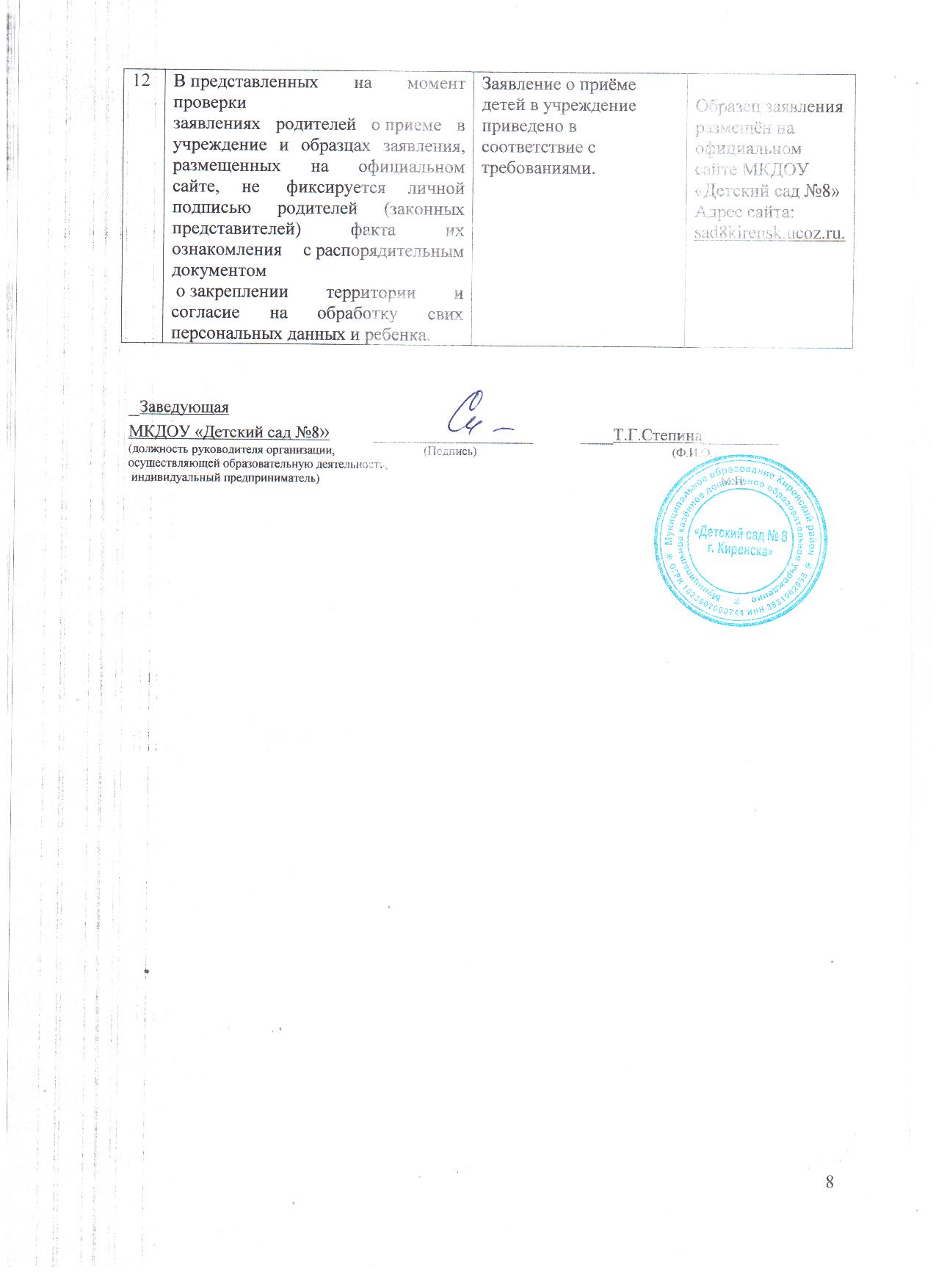 № п/пСодержание нарушенияИнформация о принятых мерах по устранению нарушений№ приложения к отчету (копии документов, подтверждающие устранение нарушения)12341.Реализуемая в учреждении «Образовательная программа Муниципального казённого дошкольного образовательного учреждения «Детский сад №8 г. Киренска» 2015-2021г.г.», размещённая на официальном сайте учреждения в сети «Интернет»:-не приведена в соответствие федеральным государственным образовательным стандартом дошкольного образования, утверждённым приказом Министрества образования и науки Российской Федерации от 17 октября 2013г. №1155, в части наименования и структуры;-разработана на основе примерной образовательной программы дошкольного образования под редакцией М.А.Васильевой,В.В.Гербовой, Т.С.Комаровой, отсутствующей в реестре примерных основных образовательных программ.«Образовательная программа дошкольного образования муниципального казённого дошкольного образовательного учреждения «Детский сад №8 г. Киренска» приведена в соответствие с требованиями. Приложение №1 (титульный лист)Программа размещена на официальном сайте МКДОУ «Детский сад №8»Адрес сайтаsad8kirensk.ucoz.ru.2.Устав учреждения, зарегистрированный 5 июня 2015года ( с изменениями, зарегистрированными 1 сентября 2015года), не соответствует требованиям действующего законодательства об образовании:-нарушение части 6 статьи 51 Федерального закона от 29 декабря 2012 года № 273 – ФЗ «Об образовании в Российской Федерации» в уставе учреждения не определены права и обязанности руководителя образовательной организации;-цели деятельности учреждения, сформулированные в пункте 2.1. Устава, не соответствуют пункту 1 части 2 статьи 23 Федерального закона от 29 декабря 2012года № 273 – ФЗ «Об образовании в Российской Федерации»;- в нарушение федерального государственного стандарта дошкольного образования, утверждённого приказом Министрества образования и науки Российской Федерации от 17 октября 2013г. №1155, в пункте 3.12 устава ограничен возраст детей, имеющих право на получение дошкольного образования ( до 7 лет вместо предусмотренных 8 лет);- в  нарушение части 2 статьи 53 Федерального закона от 29 декабря 2012 года № 273 – ФЗ «Об образовании в Российской Федерации» в пунктах 1.6 и 4.2 устава используется термин «договор» вместо «договор об образовании»;- в нарушение части 8 статьи 55 Федерального закона от 29 декабря 2012 года № 273 – ФЗ «Об образовании в Российской Федерации» указанный в пункте 2.6.8. устава перечень документов, представляемых для приёма в учреждение, не соответствует пунктам 9 и 11 Порядка приёма на обучение по образовательным программам дошкольного образования ( утв .приказом Министерства образования и науки Российской Федерации от 8 апреля 2014 года № 293);- в нарушение части 1 статьи 30 Федерального закона от 29 декабря 2012 года № 273 – ФЗ «Об образовании в Российской Федерации» пункта 4 части 2 статьи 25, части 5 статьи 26 не определены порядок формирования, сроки  полномочий, компетенция, порядок принятия решений Родительского комитета, срок полномочий  Общего собрания работников, а также порядок выступления коллегиальных органов управления от имени учреждения;-в нарушение части 1 статьи 30 Федерального закона от 29 декабря 2012 года № 273 – ФЗ «Об образовании в Российской Федерации» не определен порядок принятия локальных нормативных  актов, содержащих нормы, регулирующие образовательные отношения.Устав приведён в соответствие с требованиями. Приложение №2(титульный лист Устава, лист записи ЕГРЮЛ)Изменения в Устав размещены на официальном сайте МКДОУ «Детский сад №8»Адрес сайтаsad8kirensk.ucoz.ru.3.Содержание официального сайта учреждения (http:// sad8kirensk.ucoz.ru)  не приведено в соответствие с требованиями приказа Федеральной службы по надзору в сфере образования и науки от 29 мая 2014 года № 785 «Об утверждении требований  к структуре официального сайта образовательной организации в информационно-телекоммуникационной сети «Интернет» и формату представления на нем информации» в части размещения информации в соответствующих подразделах специального раздела:в подразделе «Основные сведения» отсутствуют сведения о режиме и графике работы;в подразделе «Структура и органы управления образовательной организацией» не размещены копии положений об органах управления;в подразделе «Документы»:не размещена копия локального нормативного акта, регламентирующего правила приема,правила внутреннего трудового распорядка размещены не в виде копий, отсутствуют сведения о предписаниях органов, осуществляющих государственный контроль (надзор) в сфере образования, в подразделе «Образование» образовательная программа размешена в формате, не обеспечивающем её автоматическую обработку в целях повторного использования (только для чтения), а также отсутствуют сведения о методических и об иных документах, разработанных образовательной организацией для обеспечения образовательной деятельности;в подразделе «Руководство. Педагогический состав» отсутствуют сведения о контактном телефоне и адресе электронной почты руководителя и его заместителей, о наименовании направления подготовки и (или) специальности педагогических работников, наличии у них ученой степени и ученого звания, данные о повышении квалификации и (или) профессиональной переподготовке (при наличии), общем стаже и стаже работы по специальности педагогических работников;в подразделе «Финансово-хозяйственная деятельность» информация отсутствует.Кроме того, учреждение несвоевременно обновляет информацию, размещенную на официальном сайте (например, размещены утратившее действие свидетельство о государственной аккредитации, постановление администрации Киренского муниципального района от 2 декабря 2013 года № 1028, а также размещены два разных образца заявления о приеме в учреждение).Содержание официального сайта приведено в соответствие  с требованиями. Приложение №3(Адрес официального сайта МКДОУ «Детский сад №8»);sad8kirensk.ucoz.ru.4.Учреждением:программа развития учреждения не согласована с учредителем;     -при проведении в 2015 году ежегодного самообследования в нарушение приказа Министерства образования и науки Российской Федерации от  14 июня 2013 года № 462 «Об утверждении порядка проведения самообследования образовательной организацией» учреждением не проведена оценка содержания подготовки воспитанников, организации учебного процесса, качества учебно-методического и библиотечно-информационного обеспечения, функционирования внутренней системы оценки качества образования, а также не были проанализированы подлежащие самобследованию показатели деятельности дошкольной образовательной организации, определенные приказом Министерства образования и науки Российской Федерации от 10 декабря 2013 года № 1324. Кроме того, на официальном сайте представлено два отчета о самообследовании. Программа Развития согласована с Учредителем. Самообследование   приведено в соответствие с требованиями. Приложение № 4 ( титульный лист Программы развития) Программа Развития размещена на официальном сайте МКДОУ «Детский сад №8»Адрес сайта:sad8kirensk.ucoz.ru.Приложение №5(титульный лист самообследования)Отчёт о результатах самообследования размещён на официальном  сайте МКДОУ «Детский сад №8» Адрес сайта:sad8kirensk.ucoz.ru.5.На момент проверки учреждением в содержание утвержденных локальных нормативных актов Положение об организации детского питания в МКДОУ «Детский сад № 8», Положение об общем собрании трудового коллектива МКДОУ «Детский сад № 8» не внесены изменения в связи с утратой силы постановления Правительства Российской Федерации от 19 марта 2001 года № 196 «Об утверждении Типового положения об общеобразовательном учреждении», Закона Российской Федерации от 10 июня 1992 года № 3266-1 «Об образовании».Положения приведены в соответствие с требованиями. Приложение №6 (Приказ «Об отмене Положений» от 01 апреля 2016года № 87);Приложение №7 (Приказ « Об утверждении Положений» от  01 апреля 2016года №88); Положения размещены на   официальном сайте МКДОУ «Детский сад №8»Адрес сайта:sad8kirensk.ucoz.ru.6.На момент проверки учреждением при принятии локального нормативного акта Положение о родительском комитете муниципального казенного дошкольного образовательного учреждения «Детский сад № 8 г. Киренска», затрагивающего права обучающихся, не учтено мнение совета родителей.Положение приведено в соответствие с требованиями.Приложение№8(титульный лист Положения о родительском комитете.)Положение размещено на официальном  сайте Адрес сайтаsad8kirensk.ucoz.ru.7.С превышением полномочий учреждение приказом 
от 10 декабря 2015 года № 53А утвердило Положение о порядке аттестации педагогических работников на соответствие занимаемой должности муниципального казенного дошкольного образовательного учреждения «Детский сад № 8 г. Киренска».Положение отменено.Приложение № 6 (Приказ «Об отмене Положений» от 01 апреля 2016года № 87).8.С превышением полномочий учреждение приказом 
от 25 августа 2015 года № 130 утвердило Положение о порядке проведения самообследования муниципального казенного дошкольного образовательного учреждения «Детский сад № 8 г. Киренска».Положение отменено.Приложение № 6 (Приказ «Об отмене Положений» от 01 апреля 2016года № 87).9.В учреждении утвержденный приказом локальный нормативный акт Положение «О порядке и основаниях приёма на обучение по образовательным программам дошкольного образования, сохранения места за воспитанником муниципального казенного дошкольного образовательного учреждения «Детский сад № 8 г. Киренска»:регламентирует порядок приёма на обучение по программ дошкольного образования вместо правил приема в учреждение;ограничено право граждан на получение дошкольного образования, определяя льготной категории граждан, имеющих право на внеочередное зачисление ребёнка в учреждение.Локальный акт приведён в соответствие с требованиями.Приложение № 6 (Приказ «Об отмене Положений» от 01 апреля 2016года № 87).Приложение №9 (Приказ об утверждении Правил приёма  детей и Порядка перевода и отчисления воспитанников от 05.апреля 2016года №90)Правила и Порядок размещены на официальном  сайте Адрес сайтаsad8kirensk.ucoz.ru.10Учрежденный в учреждении утвержденный приказом локальный нормативный акт Положение «О порядке и основаниях приёма на обучение по образовательным программам дошкольного образования, сохранения места за воспитанником муниципального казенного дошкольного образовательного учреждения «Детский сад № 8 г. Киренска» содержит условия, ограничивающие права лиц на получение дошкольного образования и снижающие уровень предоставления гарантий по сравнения с условиями, установленными законодательством об образовании (учреждение оставляет за собой право отчислить воспитанника при достижении ребенком возраста 7 лет на 1 сентября текущего года). Локальный акт приведён в соответствие с требованиями.Приложение № 6 (Приказ «Об отмене Положений» от 01 апреля 2016года № 87).Приложение №9 (Приказ об утверждении Правил приёма  детей и Порядка перевода и отчисления воспитанников от 05.апреля 2016года №90)Правила и Порядок размещены на официальном  сайте Адрес сайтаsad8kirensk.ucoz.ru.11Учреждением на момент проверки представлен локальный нормативный акт Положение о внутреннем мониторинге качества образовательных услуг, содержание которого не приведено в соответствие с изменениями законодательства в части определения понятия «мониторинг в системе образования».Локальный нормативный акт приведён в соответствие.Приложение №6 (Приказ «Об отмене Положений» от 01 апреля 2016года № 87;Приложение №7 Приказ « Об утверждении Положений» от  01 апреля 2016года №88) Положения размещены на   официальном сайте МКДОУ «Детский сад №8»Адрес сайта:sad8kirensk.ucoz.ru.